Муниципальный педагогический Форум «Школа, устремленная в будущее!»23.03.2018, МАОУ СОШ № 1«Воспитание детей как стратегический общенациональный приоритет»Сосновских Я.М., начальник Управления образования Кушвинского городского округаВоспитание детей является стратегическим общенациональным приоритетом.В соответствии с Указом Президента Российской Федерации от 29 мая 2017 г. № 240 «Об объявлении в Российской Федерации Десятилетия детства», 2017-2018 учебный год стал первым годом «Десятилетия детства». «Десятилетие детства» задумано как продолжение национальной Стратегии действий в интересах детей, подразумевающее преемственность в решении задач обеспечения безопасности жизни детей, поиска и поддержки одаренных детей, совершенствования системы дополнительного образования, активного привлечения детей к общественной жизни, качественного образования.Указ Президента Российской Федерации от 29 мая 2017 года № 240 «Об объявлении в Российской Федерации Десятилетия детства»;«Национальная доктрина образования РФ до 2025 года»;«Концепция духовно-нравственного развития и воспитания гражданина России»;«Стратегия развития воспитания в Российской Федерации на период 2025»;«Стратегия развития воспитания в Свердловской области до 2025 года».Данный правовой акт, наряду с другими программными документами определяют как главную, стратегическую задачу государства – задачу формирования новых поколений, обладающих знаниями и умениями, которые отвечают требованиям XXI века, разделяющих традиционные нравственные ценности, готовых к мирному созиданию и защите Родины так и приоритетную задачу государства.Стратегические задачи определены и позволяют нам четко понимать основные индикаторы в развитии системы образования: Качество инженерных кадров – ключевой фактор успешности государства;Интернет – ресурс воспитания;Актуализация и систематизация данных об объектах культурного наследия;Формирование культуры здоровья – гарантия успеха социальных и экономических реформ;Обновление технологий, форм, содержания, направления воспитательной работы.Ключевым, стратегическим инструментом решения этих задач становится воспитание детей. Это возлагает на нас, педагогов, огромную ответственность, требует мобилизовать силы и ресурсы для обновления системы воспитательной работы с детьми и подростками, как на уровне Управления образования, так и на уровне образовательной организации и педагога. Считаю, что в территории должна быть выстроена и функционировать муниципальная модель воспитания обучающихся, в основу которой войдут инструментарии, ресурсы и лучшие практики воспитательной работы специфичные для нашей территории, но выдержанные в рамках требований Стратегии развития образования Российской Федерации и Свердловской области.Международные эксперты признают, что наша начальная школа уже одна из самых сильных в мире. Необходимо продолжать и активную работу по развитию нашего общего образования, причём на всех уровнях. При этом подчеркну: современное, качественное образование должно быть доступно для каждого ребёнка. Равные образовательные возможности – мощный ресурс для развития страны и обеспечения социальной справедливости.По инициативе В.В.Путина с нового учебного года запускается проект ранней профориентации школьников «Билет в будущее». Он позволит ребятам попробовать себя в деле, в будущей профессии в ведущих компаниях страны. В Кушвинском городском округе планомерно выстраиваться система  профориентационной работы, основанная на принципиально иных подходах (профессиональные пробы, тестирование с помощью программных комплексов). Обновлению содержания образования содействует участие образовательных организаций в региональном проекте «Уральская инженерная школа». Партнёрами школ стали университеты, техникумы и такую работу, безусловно, мы должны продолжать и усиливать. На муниципальном уровне с целью мотивации обучающихся к изучению политехнических дисциплин, а это еще один из инструментов профориентационной работы, проведено достаточно много мероприятий:- в учебный план введены факультативы, кружки, физико-математико-химической направленности («Юный математик», «Физика вокруг нас», «Робототехника», «Черчение» и др.);- профессиональные пробы для учащихся 7 и 9 классов, в которых приняли участие 218 девятиклассников, что составляет 47,4% от общего количества обучающихся в 9 классах и 192 семиклассников (42,4%).Направления профессиональных проб:- технология машиностроения;- автомеханик;- маляр-декоратор;-дефектоскопист;-поварское и кондитерское дело;-слесарные работы;-коммерция;- экскурсии на предприятия нашего города сейчас проходят в форме интерактивных живых уроков, что вызывает неподдельный интерес подростков.- широкому охвату учащихся в профориентационных мероприятиях способствует удачное сочетание интересного, личностно-значимого содержания проведения. В 2017 году службой занятости населения Кушвинского городского округа во взаимодействии с педагогами, родителями, представителями средств массовой информации и общественных организаций для учащихся 9-11 классов общеобразовательных организаций и организаций дополнительного образования детей реализован профориентационный проект «Видеодайджест о профессии…». Проделана колоссальная работа: учащиеся общеобразовательных школ анализировали информацию о местных рынках труда, разрабатывали сценарии видеороликов, брали интервью у представителей профессиональных сообществ, осуществляли видеосъемку и видеомонтаж. Результатом их творческой деятельности стали видеоролики о профессиях, востребованных на локальном рынке труда.Профориентационный проект проходил на муниципальном уровне, в котором приняли участие 18 юношей и девушек, представив 10 проектов. На областном уровне Горнозаводской округ достойно представили ребята из первой школы (Сапожников Кирилл, Музафаров Данил) с видеороликом о профессии «Токарь», где они заняли 2 место; - продолжается обучение десятиклассников по профессии «Токарь –универсал». С 2014 года 35 учащихся получили документ о профессиональном образовании.Все эти проекты осуществимы только благодаря совместной работе по профориентации с учреждениями профессионального образования, предприятиями и организациями города: Баранчинский электромеханический техникум, ЗАО «КЗПВ», Торговый дом «Антей», Служба занятости населения.Необходимо приложить все усилия, чтобы мероприятия школьного уровня были интересны молодежи и по содержанию, и по форме. Тогда мы можем рассчитывать на воспитательный эффект.Включились в работу, направленную на раннюю профессиональную ориентацию воспитанников и дошкольные учреждения через реализацию проектов, направленных на расширение знаний детей о профессиях, которые являются востребованными в Кушвинском городском округе.Детские сады № 9, 25, 62 на основании договора о сотрудничестве с Баранчинским электромеханическим техникумом  организуют различные формы совместной деятельности по ранней профориентации: ознакомительные экскурсии, мастер-классы, игры и занятия, организованные мастерами и студентами техникума для воспитанников детских садов.Современным направлением деятельности в дошкольном образовании является формирование предпосылок инженерного мышления на основе развития конструктивной деятельности дошкольников. 100% дошкольных учреждений включены в работу по внедрению LEGO-конструирования и робототехники в образовательный процесс. В учреждениях имеются различные виды LEGO-конструкторов. В 11 дошкольных учреждениях реализуются программы дополнительного образования указанной направленности.Детский сад № 62 на основании договора о сотрудничестве с Домом детского творчества осуществляет деятельность в рамках образовательного проекта «Детское техническое творчество – путь в будущее!».  Дошкольное учреждение № 59 активно сотрудничает с НТФ ИРО в рамках межсетевого окружного проекта «Инженерная галактика». В детском саду № 5 работает муниципальная базовая площадка по направлению «Внедрение Лего-технологий и робототехники в образовательное пространство дошкольной образовательной организации в условиях реализации ФГОС дошкольного образования», на базе которой организуются теоретические и практические семинары, мастер-классы, открытые занятия для педагогов дошкольных образовательных организаций города. С 2015 года Дом детского творчества в статусе базовой площадки Дворца молодежи в рамках проекта «Детское техническое творчество – путь в будущее», что позволило рассматривать дополнительное образование как ресурс развития политехнического образования. Сегодня по направлению технического творчества обучаются 166 обучающихся в возрасте с 5 до 15 лет. На учебный год ставилась задача расширить спектр услуг объединений технической направленности. К сожалению фактического расширения видов технического творчества не произошло, перечень предлагаемых услуг в данном направлении практически не изменился. В чем причина? Материальная база достаточная и постоянно пополняется. Острой проблемой является отсутствие специалистов, готовых вести работу с детьми, используя современное технологическое оборудование? Стоит признать, в то время, когда спрос на занятия техническим творчеством возрастает, образовательные организации города оказались не готовы к реализации этих запросов, долгое время крайняя популяризация профессий не инженерного мышления стали серьезным вызовом, в том числе и для муниципальной системы образования. Сегодня сама жизнь диктует, что в городском округе необходимо создание «Детского конструкторского бюро» как научно-технической обучающей профильной лаборатории для формирования исследовательских и конструкторских навыков старших школьников в рамках сетевого взаимодействия с ведущими предприятиями городского округа.Особое внимание по профориентационной работе заслуживает мотивация обучающихся на получение педагогических профессий.Анализируя возрастной состав работников образовательных организаций Кушвинского городского округа, следует отметить, что в возрасте до 35 лет работает 24% от общего количества работников; от 36 до 55 – 41% и старше 55 лет – 35%  педагогов. В настоящее время в педагогических учреждениях высшего профессионального образования обучаются 52 выпускника наших учреждений, а в учреждениях среднего профессионального образования – 40 студентов. Что сделать, чтобы наши выпускники вернулись молодыми специалистами в родной город? Данный вопрос требует серьезной работы. Первые шаги в решении данной проблемы сделаны: в подписанном соглашении между Администрацией городского округа, Управлением образования и городской организацией Профсоюза работников народного образования и науки предусмотрены меры поддержки для молодых педагогов.Особую актуальность имеет реализация проекта «Молодые педагоги Кушвинского городского округа», целью которого является создание условий для успешной профессиональной адаптации и закрепления в системе образования молодых педагогов, в том числе молодых специалистов, через создание условий для развития компетенций в соответствии с профессиональным стандартом педагога.С нового 2018 - 2019 учебного года будет дан старт проекту «Введение в профессиональную деятельность педагога», целью которого является создание условий для осознанного выбора учащимися будущей профессии и возможности реализации собственных жизненных планов. Программа состоит из трех модулей: «Введение в педагогику», «Социокультурные проекты» и «Информационная культура педагога». Надо отметить, что в Центре внешкольной работы «Факел» на протяжении многих лет работает объединение «Юные вожатые», занимаясь в котором ребята пробуют себя в роли юных педагогов, что позитивно сказывается на кадровом потенциале образовательных организаций Кушвинского городского округа.Президент России четко определил требования к системе образования: «Нам нужны школы, которые не просто учат, что чрезвычайно важно, … но и школы, которые воспитывают личность. Граждан страны, впитавших ее ценности, историю и традиции. Людей с широким кругозором, обладающих высокой внутренней культурой, способных творчески и самостоятельно мыслить… Решающее значение для будущего российской школы приобретает профессиональный рост учителя».Говоря о профессиональном потенциале педагогов Кушвинского городского округа, следует отметить, что все педагоги имеют профессиональное образование. 80% педагогических работников аттестованы, из них на первую квалификационную категорию – 65 %, на высшую – 14% педагогов. Это значит, что наши педагоги имеют все основания для успешного решения поставленных задач.Активно повышают квалификацию педагоги через курсовую подготовку – 100 % от общего числа педагогов. Однако по актуальным вопросам воспитания повысили квалификацию не более 5% педагогов. В то время как, воспитание должно стать обязательной составляющей каждого урока, каждого занятия, каждого диалога.Институт классного руководства является одним из ведущих в воспитании детей в образовательной организации. Именно классный руководитель выступает как воспитатель детского коллектива, организатор воспитательной работы с классом. Встречи с классными руководителями в минувшем учебном году обозначили необходимость создания муниципального методического объединения классных руководителей с целью методической поддержки при организации воспитательной работы с классом.Процесс воспитания сегодня сталкивается с рядом сложностей, обусловленных характером социокультурного развития нашей страны:Конкуренция школы и семьи с такими институтами, как СМИ, Интернет, социальные сети;Формирование нового способа социальной коммуникации между взрослыми и детьми, основанного на готовности к диалогу и умении аргументированности представлять и доказывать свою позицию;Недостаточная готовность педагога к профессиональной деятельности в новых условиях поликультурного изменяющегося мира, умеющего организовать процесс присвоения детьми нравственных, трудовых, эстетических ценностей, формирования навыков самообразования, самовоспитания и готовности к осознанному выбору будущей профессии.В настоящий период перед школой сегодня стоят задачи (которые представлены на слайде).- помочь учащимся развить не только интеллектуальные, физические, но и духовные задатки; реализовать интересы и склонности: выработать личные нравственные убеждения, терпимость к другому образу жизни;- научить пониманию, приемам деятельности в коллективе; бережному и заботливому отношению к окружающей среде, друг другу;- создать условия для развития независимого творческого мышления; для удовлетворения учащимися своих духовных потребностей;- поощрять самовыражение и уверенность в себе.Решить поставленные задачи, воспитать духовную личность возможно только совместными усилиями семьи, образовательного учреждения и государства. На сегодняшний день лидирующие позиции в вопросах воспитания занимает школа. К сожалению, дистанция в процессе воспитания между родителями и детьми достигла критических размеров, и школа столкнулась с новыми реалиями. Сегодня мы имеем такую статистику: треть родителей самоустранилась от воспитания, треть родителей ослабила своё участие в вопросах воспитания своих детей, делегировав полномочия по воспитанию детей бабушкам и дедушкам, и лишь только треть родителей активно занимается вопросами воспитания. И мы с вами прекрасно понимаем, что необходимы совместные усилия семьи и школы для получения видимого и эффективного результата проводимой совместной и системной воспитательной работы. Особая ключевая роль повторюсь, отводится классному руководителю. Основной целью деятельности классного руководителя должно быть - создание условий для формирования положительного и нравственно выдержанного социального опыта учащихся.В данном направлении работы имеется ряд проблемных вопросов. Сегодня не редки случаи, когда надломлена линия взаимодействия классного руководителя с родителями, когда смысловая нагрузка классных часов уходит в сторону от воспитательной работы. Проведенный Управлением образования выборочно анализ тематики классных часов показал следующее: лишь 1/5  часть классных часов посвящена воспитательным вопросам, на которых с детьми учились анализировать социальные влияния и вырабатывать отношения к ним. Большая часть классных часов посвящена организационным и информационным моментам. Имеет место, когда  тематика классных часов не соответствует возрасту обучающихся, не учитывает тренды современного воспитания.Обращаем Ваше внимание коллеги на необходимость систематического охвата родителей и детей совместными общешкольными мероприятиями, проводимыми в образовательной организации в период внеурочного времени. Цифровизация общества и системы образования это еще один вызов для педагогического сообщества. Интернет стал способом жизни для детей.  В настоящее время, в России дети по степени освоения Интернета находятся на уровне самых развитых стран, а по ряду показателей даже опережают.  Социальные сети создают условия для открытости и свободы осмысления социальных событий. Сегодня социальная сеть это средство информационных войн, манипуляций людьми, социализации, самообразования, воспитания детей, подростков и молодежи, распространения опыта разных видов поведения, в том числе девиантного и делинкветного и в целом не традиционного.Наши дети подвергаются кибербуллингу (виртуальный террор), секстингу (пересылка личных фотографий, сообщений интимного содержания), троллингу (нагнетание гнева, конфликта), фишингу (получение доступа к конфиденциальным данным, паролям), флейму (оскорблениям или малоинформативным сообщениям в сети). Отмечается положительный опыт: педагогами школ выявляются случаи размещения учащимися образовательной организации информации на предмет негативного контента по отношению к другой личности, агрессивному поведению и неэтичности и противоречию, принятым в обществе нормам морали, но, к сожалению это единичные примеры. Сегодня мы дополнительно столкнулись с новым вызовом, когда наши дети активно включаются в протестное движение (включаются в группы в социальных сетях и подписываются на Ютуб-каналы данных движений). По неофициальным данным примерно 10 % учащихся школ городского округа состоят  в протестных движениях, в движениях которые открыто, призывают, в том числе нарушать действующее законодательство, грубо подменяются и вольно интерпретируется свободомыслие. В условиях жестких вызовов тем важнее и значимее становится роль учителя и классного руководителя. Хватит для нашей страны и общества исторических изломов. Тематика классных часов  бесспорно должна быть обращена и на глубокое осмысление героических страниц истории России.  Благородный гражданский и нравственный опыт лучших людей прошлого и современности, в том числе и жителей нашего города, побуждает школьников следовать их примеру, формирует потребность в нравственном самосовершенствовании. Знакомство с родным городом, с его памятными местами, краеведческие занятия очень важны в образовательном и воспитательном плане. Они в комплексе формируют искреннее чувство любви к месту, где ты родился, а значит и любовь к своей области и стране в целом.Каким будет десятилетие детства во многом завит от каждого из нас, от готовности взять на себя ответственность, приложить максимум усилий.В сентябре 2018 года приглашаем всех классных руководителей стать участником муниципального конкурса профессионального мастерства «Лучший классный руководитель Кушвинского городского округа». Серьезное внимание уделяется проблемам гражданско-патриотического воспитания молодежи. И это не случайно. Несмотря на то, что комплекс мероприятий патриотической направленности городского и школьного уровня обеспечивает 100%-ный охват обучающихся 1–11-х классов, однако, поведенческие реакции детей и подростков говорят о недостаточном уровне сформированности у обучающихся таких личностных качеств, как патриотизм, гражданская активность, ответственность.А это, коллеги, еще раз доказывает, что недопустимо вести воспитательную работу среди детей 21 века методами и формами прошлого века, это так называемый не их формат восприятия информации.«От того, как мы воспитываем молодежь, зависит, сможет ли Россия сберечь иприумножить себя саму. Сможет ли она быть современной, перспективной, эффективно развивающейся, но в то же время сможет ли не растерять себя как нацию, не утратить свою самобытность в очень непростой современной обстановке» В.В.Путин.Большими воспитательными ресурсами обладает Российское движение школьников. Это общественно-государственная детско-юношеская организация, деятельность которой целиком сосредоточена на развитии и воспитании школьников, целью которой является совершенствование государственной политики в области воспитания подрастающего поколения и содействие формированию личности на основе присущей российскому обществу системы ценностей. Вся работа строится по четырем направлениям деятельности: военно-патриотическое, личностное развитие, гражданский активизм и информационно-медийное направление.Школа № 3 с 1 сентября 2016 года стала пилотной площадкой Свердловской области по организации и внедрению проекта «Российского движение школьников». РДШ задаёт новые направления деятельности школьников: участие во всероссийских акциях, в которых задействованы все ребята: «День Земли», «Приседайте на здоровье»,  «Покормите птиц», «Прыгай с РДШ», «Доверяем вместе», «Будь здоров», «День героев Отечества», «Собери карту» и другие.   В результате количество участников группы выросло вдвое и составляет 270 человек, включая родителей школьников, тем самым, с помощью столь популярной социальной сети, происходит включение ребёнка в социально – значимую деятельность. В начале учебного года на оперативном совещании заместителей руководителей по воспитательной работе и руководителей школьных методических объединений классных руководителей актуализировали вопросы работы Российского движения школьников. Педагоги Дома детского творчества вошли в областную ассоциацию РДШ. Необходимо в рамках проекта «Молодежная инициатива» организовать и координировать деятельность РДШ в школах. Нужно обязательно изучить возможность участия наших детских коллективов в этом движении. Предпосылки к созданию детских общественных организаций у нас есть.Одним из факторов, который оказывает существенное влияние на привлекательность образовательных организаций для получателей образовательных услуг и на формирование личности обучающихся, является моральный климат в образовательной организации, равенство обучающихся, сотрудничество с родителями и общественностью.С целью обеспечения комфортных условий для обучения всех обучающихся в 2016-2017 учебном году в общеобразовательных организациях созданы школьные службы медиации. Медиаторы общеобразовательных учреждений (заместители директоров по воспитательной работе, социальные педагоги, психологи, учителя и обучающиеся) прошли подготовку на курсах в учебном центре "Всеобуч", проведен круглый стол для руководителей служб медиации об особенностях их работы, для педагогов и родителей проведены консультации  «Организация работы школьной службы примирения». Родители и обучающиеся проинформированы о школьной службе примирения. Констатируем, что фактически деятельность служб медиации ведется не на должном уровне и участники образовательных отношений обращаются за разрешением конфликтных ситуаций к директорам школ, в Управление образования и администрацию города, прокуратуру и Министерство образования. Это свидетельствует об отсутствии авторитетности в вопросах реальной помощи участникам предконфликтных и конфликтных ситуациях. Обратите на это внимание коллеги.Электронный образовательный атлас.Создание цифровой образовательной платформы с целью помощи участникам образовательного процесса, то есть педагогам, родителям, обучающимся, классным руководителям достичь лучших результатов обучения и воспитания с меньшими усилиями и затратами. Эти продукты и сервисы, направленные на сокращение затрат времени на поиск учебных материалов, подготовку к уроку, проверку домашних заданий, проведение проверочных и контрольных работ, тематических классных часов. Всем педагогам будет предоставлена возможность разместить свои методические разработки, а также рассказать, как они могут быть внедрены в практическую деятельность.Материалы для размещения формируются в информационно-методическом отделе, запуск платформы будет выполнен после решения всех организационных и технических вопросов. Электронная дидактикаВ настоящее время самой актуальной проблемой образования является внедрение технологий инновационной компьютерной дидактики как необходимое условие перехода образования на новое качество.Электронная дидактика – это не просто "педагогика с использованием компьютеров и современных гаджетов " в обучении. Куда важнее здесь не средства, а методы работы с информацией и, в конечном итоге – со знанием. А что такое эти методы? Это те процессы и операции, с помощью которых происходит извлечение, обработка и систематизация знаний, которые происходят в головах учащихся и педагогов. Мы давно продвинулись в деле обучения человека, меньше в обучении с компьютером. Потому работаем с электронными тетрадями в значительной степени интуитивно и не научились действовать сугубо технологично – предельно рационально - до сих пор. Потому нам и кажется незаменимой в обучении фигура Учителя. Ибо в диалоге с ним на стороне ученика происходят приобретение, извлечение, обработка и систематизация знаний.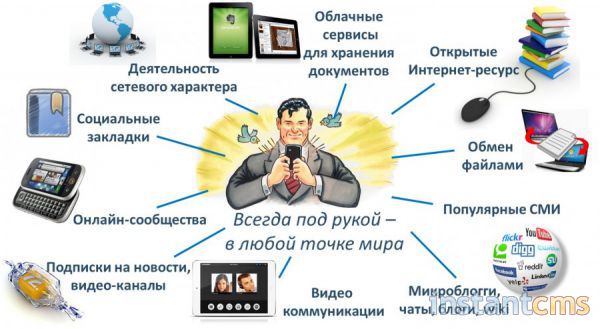 Какие возможности появляются у педагогов?- упрощаются организационные вопросы, сокращается время;- организация совместной работы учащихся и педагогов, обмен идеями и исследованиями друг с другом;- устраняется необходимость распечатывать или покупать кипы учебников;- помогают учителям организовать ученикам быстрый доступ к новым знаниям, а так же к обновляемым источникам знаний;- изучение и внедрение методик развития «навыков будущего» педагогами – новаторами;- постоянный доступ к актуальным современным материалам;- формирование команд-единомышленников;- увеличение возможностей для публикаций и цитирования;- формирование единой базы знаний в предметной области....К обсуждению данного мы вернемся на августовском совещании работников системы образования.Еще одним ресурсом в воспитательной работе рассматривается волонтерство. 2018 год объявлен в России Годом добровольца, и символично, что этот год начался с принятия закона, который устанавливает обязанность всех уровней власти оказывать содействие волонтёрам. Сегодня деятельные, неравнодушные граждане, социально ориентированные НКО активно участвуют в решении важнейших задач. Именно вовлечённость людей в дела страны и гражданская активность, как и культурные, нравственные, духовные ценности, делают нас единым народом, способным к достижению больших целей.В Кушвинском городском округе добровольческие организации созданы на базе Дома детского творчества и Центра внешкольной работы «Факел». Так в группе добровольческой организации «Твори Добро» Дома детского творчества уже состоит 800 участников. Основные направления волонтерской деятельности: патриотическое, экологическое и оказание помощи. Волонтерская деятельность – это ещё один из инструментов в воспитательной работе, причем особенность волонтерства кроется в самостоятельном активном и практическом проявлении лучших нравственных ценностей.Уважаемые коллеги! Наши дети мечтают о России, устремлённой в будущее. Школа должна отвечать на вызовы времени, тогда и страна будет готова на них ответить. Сегодня, да, как и всегда принципиально большой спрос с педагогов. Мы с вами создаем нравственное и интеллектуальное будущее, мы находимся в авангарде всех перемен. От работы каждого из нас напрямую зависит, сбудутся ли смелые мечты о будущем страны, школы. Судьбы целых народов зависят иногда от характера воспитанности и нравственных убеждений, хотя при этом уровень знаний имеет далеко не первостепенное значение. Важная истина заключается в том, что если нет доброго воспитания, то рухнет даже могущественное государство. И завершить своё выступление мне хотелось бы справедливыми словами великого философа Востока аль-Фараби, который еще тысячу лет назад писал, что «знания без воспитания рушат судьбу человечества». 